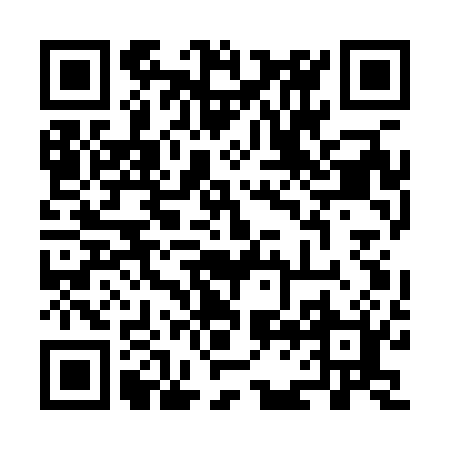 Prayer times for Ubereisenbach, GermanyWed 1 May 2024 - Fri 31 May 2024High Latitude Method: Angle Based RulePrayer Calculation Method: Muslim World LeagueAsar Calculation Method: ShafiPrayer times provided by https://www.salahtimes.comDateDayFajrSunriseDhuhrAsrMaghribIsha1Wed3:516:111:325:348:5511:052Thu3:486:091:325:358:5611:083Fri3:456:081:325:358:5811:104Sat3:426:061:325:368:5911:135Sun3:396:041:325:369:0111:166Mon3:356:031:325:379:0211:197Tue3:326:011:325:389:0411:218Wed3:295:591:325:389:0511:249Thu3:265:581:325:399:0711:2710Fri3:225:561:325:399:0811:3011Sat3:195:551:325:409:1011:3312Sun3:175:531:325:409:1111:3613Mon3:165:521:325:419:1311:3914Tue3:155:501:325:419:1411:4015Wed3:155:491:325:429:1511:4116Thu3:145:481:325:439:1711:4117Fri3:145:461:325:439:1811:4218Sat3:135:451:325:449:1911:4319Sun3:135:441:325:449:2111:4320Mon3:125:421:325:459:2211:4421Tue3:125:411:325:459:2311:4422Wed3:125:401:325:469:2511:4523Thu3:115:391:325:469:2611:4624Fri3:115:381:325:479:2711:4625Sat3:105:371:325:479:2811:4726Sun3:105:361:335:489:3011:4727Mon3:105:351:335:489:3111:4828Tue3:095:341:335:499:3211:4929Wed3:095:331:335:499:3311:4930Thu3:095:321:335:499:3411:5031Fri3:095:321:335:509:3511:50